 Câmara Municipal de Armação dos Búzios
Sistema de Apoio ao Processo Legislativo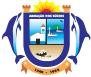 Dados ComplementaresPublicaçõesDecreto Legislativo nº 568, de 19 de maio de 2022Identificação BásicaTipo de Texto ArticuladoNorma JurídicaTipo da Norma JurídicaDecreto LegislativoNúmero568Ano2022Data19 de Maio de 2022EmentaDispõe sobre a aprovação das contas municipais referentes ao exercício de 2020.Preparar para impressãoaADispõe sobre a aprovação das contas municipais referentes ao exercício de 2020.CONSIDERANDO, que na forma regimental, foi emitido parecer pela Comissão de Finanças e Orçamento opinando pela APROVAÇÃO das Contas de Governo – Exercício de 2020,

A CÂMARA MUNICIPAL DE ARMAÇÃO DOS BÚZIOS, por seus representantes legais, decreta:Art. 1º.  Ficam aprovadas as contas de Governo do Município de Armação dos Búzios-RJ, relativas ao exercício financeiro de 2020.Art. 2º.  Entra o presente Decreto Legislativo em vigor na data de sua publicação.
Sala das Sessões, 19 de maio de 2022.RAFAEL AGUIAR PEREIRA DE SOUZAPresidenteJOSUÉ PEREIRA DOS SANTOSVice-PresidenteVICTOR DE ALMEDA DOS SANTOS1º SecretárioNILTON CESAR ALVES DE ALMEIDA2º Secretário 